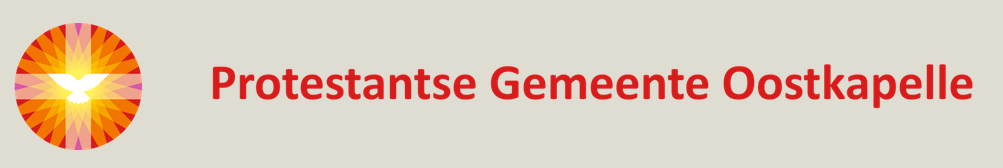 L i t u r g i e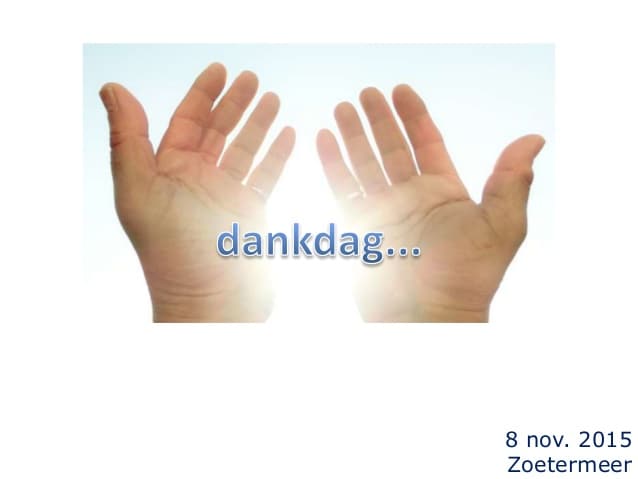 Orde van dienst voor zondag 7 november 2021 in de protestantse Zionskerk te Oostkapelle. 8ste zondag van de Herfst. Dankdag – ZWO-dienst.Liturgische kleur: groen.  Predikant: ds. Ph. A. Beukenhorst.Ouderling van dienst is Frans Vijlbrief en organist Rinus Jobse. Kerkdienst met medewerking van leden van de ZWO-commissie Oostkapelle.DIENST VAN DE VOORBEREIDINGOrgelspel vooraf:  Sonate van Klaas Tjitte de Jong over ‘Nu laat ons God de Here dankzeggen en Hem eren’ Welkom en mededelingen door de ouderling van dienstSamen zingen:   Liedboek Psalm 126: strofen 1 en 3   [ Psalm bij Dankdag ] Inleiding en Liturgische opening met meegesproken bemoediging en groetLied zingen:  Joh.de Heer 960: strofen 1 en 2 – ‘Roept uit aan alle stranden’Gesprek met de kinderen – Rainbow, de duif en de volle schoenendozenDIENST VAN HET WOORDGebed bij de opening van de Bijbel  Bijbellezing door André de Buck: Leviticus 19, 1-2 plus 9-14 en Marcus 12, 35-44Meditatief orgelspel:  variaties van Feike Asma over ‘Van U zijn alle dingen, van U, o God en Heer’Uitleg en verkondigingPowerPoint project: ‘Vrouwen in Guatemala’ door Nely Wondergem-GeertseLied samen zingen:  ZWO-lied ‘Wij delen geloof, wij delen de hoop’: 1, 2 en 3DIENST VAN ACTIES EN GEBEDEN EN GAVENIn memoriam Jaap Vogelaar (1935-2021) – moment van stilteZWO gebed door Lian Jobse-Vonk – Voorbeden – Stil gebed – Onze VaderSlotwoordenLied staande zingen: Liedboek 969: 1, 2, 4 – ‘In Christus is noch west noch oost’ Heenzending en ZegenLied samen staande zingen:  Liedboek  431.c. – ‘Amen, amen, amen’Bij verlaten kerk: Let op de aanwijzingen en blijf afstand houden 1 ½ meterUitgang collecten: 1. PG Oostkapelle (NL38 RABO 0375 5191 57); 2. Zending KIA Project Vrouwen Guatemala (via de Diaconie: NL45 RBRB 0845 0168 57).Uitleidend orgelspel: variaties van L.J.J. Bergwerff over ‘Dank, dank nu allen God’Groet aan de voordeur – Geen koffiedrinken – Let op de 1 ½ meter